PLAN DJELOVANJA CIVILNE ZAŠTITEGRADA OROSLAVJE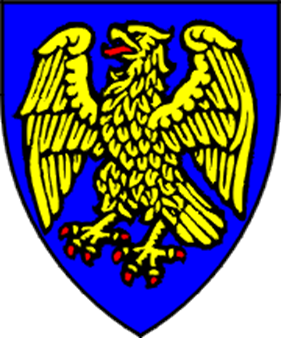  PRILOZI Oroslavje, 2023.god.SADRŽAJ:I. OPERATIVNE SNAGE SUSTAVA CIVILNE ZAŠTITE	4PRILOG 1. STOŽER CIVILNE ZAŠTITE	4PRILOG 2. OPERATIVNE SNAGE VATROGASTVA	5PRILOG 3. GRADSKO DRUŠTVO CRVENOG KRIŽA DONJA STUBICA	5PRILOG 4. HGSS – STANICA ZLATAR BISTRICA	5PRILOG 5. UDRUGE GRAĐANA	5PRILOG 6. POVJERENICI CIVILNE ZAŠTITE	7PRILOG 7. PRAVNE OSOBE OD INTERESA ZA SUSTAV CIVILNE ZAŠTITE	8PRILOG 7.1. OPK OROMETAL d.d.	8PRILOG 7.2. PIREKO d.o.o.	8PRILOG 7.3. AUTOPRIJEVOZ I GRAĐEVINSKA MEHANIZACIJA VEVEREC	8PRILOG 7.4. GRADNJA GREDIČAK	8PRILOG 7.5. OBJEKTI ZA PRIVREMENO ZBRINJAVANJE UGROŽENOG STANOVNIŠTVA	8PRILOG 8. KOORDINATORI NA LOKACIJI	10II. OSTALE SNAGE I KAPACITETI NA PODRUČJU GRADA OROSLAVJE	11PRILOG 9. ODGOVORNE OSOBE NA RAZINI GRADA OROSLAVJE	11PRILOG 10. MUP - RAVNATELJSTVO CIVILNE ZAŠTITE - PODRUČNI URED CIVILNE ZAŠTITE VARAŽDIN - SLUŽBA CIVILNE ZAŠTITE KRAPINA	11PRILOG 11. EKIPA ZA PRIJEM UGROŽENOG STANOVNIŠTVA	11PRILOG 12. ZDRAVSTVENI KAPACITETI	11PRILOG 13. MRTVOZORNICI ZA PODRUČJE GRADA OROSLAVJE	12PRILOG 14. CENTAR ZA SOCIJALNU SKRB	12PRILOG 15. POLICIJSKA UPRAVA KRAPINSKO ZAGORSKA – POLICIJSKA POSTAJA DONJA STUBICA	13PRILOG 16. HRVATSKE VODE	13PRILOG 17. HRVATSKA POLJOPRIVREDNO-ŠUMARSKA SAVJETODAVNA SLUŽBA	13PRILOG 18. HRVATSKE ŠUME D.O.O.	14PRILOG 19. PRAVNE OSOBE ZADUŽENE ZA DISTRIBUCIJU ENERGENATA	14PRILOG 20. PRAVNE OSOBE ZA PRIKUPLJANJE I ZBRINJAVANJE ŽIVOTINJA	14PRILOG 21. KOMUNALNO PODUZEĆE	15PRILOG 22. PRAVNE OSOBE I OBRTI S MATERIJALNO – TEHNIČKIM SREDSTVIMA (građevinska i slična oprema)	15PRILOG 23. PRAVNE OSOBE ZA ZBRINJAVANJE OPASNIH TVARI	15PRILOG 24. PREGLED PRAVNIH OSOBA – OPERATERA KOJI SKLADIŠTE I KORISTE OPASNE TVARI	16PRILOG 25. EKSPERTNI TIM ZA PROCJENU MOGUĆIH POSLJEDICA IZVANREDNOG DOGAĐAJA – INDUSTRIJSKA NESREĆA	16PRILOG 26. KONCESIONARI ZA ČIŠĆENJE I ODRŽAVANJE PROMETNICA	16PRILOG 27. POGREBNE USLUGE	17PRILOG 28. POPIS LOKACIJA ZA UKOP POGINULIH	17PRILOG 29. POPIS LOKACIJA ZA ODLAGANJE GRAĐEVINSKOG OTPADA	17PRILOG 30. PREGLED PRAVNIH OSOBA JAVNOG PRIOPĆAVANJA	17III. OSOBE S INVALIDITETOM	19PRILOG 31. STATISTIČKI PODACI O OSOBAMA S INVALIDITETOM NA PODRUČJU GRADA OROSLAVJE	19IV. OSTALI PRILOZI	20PRILOG 32. SHEMA MOBILIZACIJE STOŽERA CIVILNE ZAŠTITE	20PRILOG 33. NALOG ZA AKTIVACIJU STOŽERA CIVILNE ZAŠTITE	22PRILOG 34. NALOG ZA MOBILIZACIJU PRAVNIH OSOBA OD INTERESA ZA SUSTAV CIVILNE ZAŠTITE	23PRILOG 35. NALOG ZA MOBILIZACIJU OPERATIVNIH SNAGA SUSTAVA CIVILNE ZAŠTITE	24PRILOG 36. TROŠKOVI ANGAŽIRANIH PRAVNIH OSOBA	25PRILOG 37. ZAPISNIK O PRIVREMENOM ODUZIMANJU POKRETNINE I ZAPISNIK O POVRATU PRIVREMENO ODUZETE POKRETNINE	26PRILOG 38. ZAPISNIK O POVRATU PRIVREMENO ODUZETE POKRETNINE	27PRILOG 39. ZAHTJEV NAKNADU ZA PRIVREMENO ODUZETU POKRETNINU	28PRILOG 40. ZAHTJEV ZA TRAŽENJE POMOĆI OD STRANE VIŠE HIJERARHIJSKE RAZINE SUSTAVA CIVILNE ZAŠTITE U VELIKOJ NESREĆI I KATASTROFI	29PRILOG 41. PREGLED TEKLIĆA	30PRILOG 42. UPUTE TEKLIĆIMA	31PRILOG 42.1. Shematski prikaz pozivanja teklića	32PRILOG 43. PREGLED SMJEŠTAJNIH KAPACITETA	33PRILOG 44. PREGLED SMJEŠTAJA STANOVNIŠTVA PO OBJEKTIMA I NASELJIMA	34PRILOG 45. POPIS OSOBA KOJE ULAZE U SMJEŠTAJNE OBJEKTE	35PRILOG 46. UPUTE ZA STANOVNIŠTVO	36PRILOG 47. KUĆNI RED	39PRILOG 48. ODLUKA O UZBUNJIVANJU STANOVNIŠTVA	40PRILOG 49. AŽURIRANJE PLANA DJELOVANJA CIVILNE ZAŠTITE	41PRILOG 50. POPIS DOKUMENATA IZ PODRUČJA CIVILNE ZAŠTITE	42PRILOG 51. RJEŠENJE O IZDAVANJU SUGLASNOSTI ZA OBAVLJANJE STRUČNIH POSLOVA NA PODRUČJU CIVILNE ZAŠTITE	43I. OPERATIVNE SNAGE SUSTAVA CIVILNE ZAŠTITE PRILOG 1. STOŽER CIVILNE ZAŠTITE PRILOG 2. OPERATIVNE SNAGE VATROGASTVA PRILOG 3. GRADSKO DRUŠTVO CRVENOG KRIŽA DONJA STUBICAPRILOG 4. HGSS – STANICA ZLATAR BISTRICAPRILOG 5. UDRUGE GRAĐANAPRILOG 6. POVJERENICI CIVILNE ZAŠTITE PRILOG 7. PRAVNE OSOBE OD INTERESA ZA SUSTAV CIVILNE ZAŠTITEPRILOG 7.1. OPK OROMETAL d.d.PRILOG 7.2. PIREKO d.o.o.PRILOG 7.3. AUTOPRIJEVOZ I GRAĐEVINSKA MEHANIZACIJA VEVERECPRILOG 7.4. GRADNJA GREDIČAKPRILOG 7.5. OBJEKTI ZA PRIVREMENO ZBRINJAVANJE UGROŽENOG STANOVNIŠTVAPRILOG 8. KOORDINATORI NA LOKACIJIII. OSTALE SNAGE I KAPACITETI NA PODRUČJU GRADA OROSLAVJEPRILOG 9. ODGOVORNE OSOBE NA RAZINI GRADA OROSLAVJEPRILOG 10. MUP - RAVNATELJSTVO CIVILNE ZAŠTITE - PODRUČNI URED CIVILNE ZAŠTITE VARAŽDIN - SLUŽBA CIVILNE ZAŠTITE KRAPINAPRILOG 11. EKIPA ZA PRIJEM UGROŽENOG STANOVNIŠTVAPRILOG 12. ZDRAVSTVENI KAPACITETI PRILOG 13. MRTVOZORNICI ZA PODRUČJE GRADA OROSLAVJEPRILOG 14. CENTAR ZA SOCIJALNU SKRB  PRILOG 15. POLICIJSKA UPRAVA KRAPINSKO ZAGORSKA – POLICIJSKA POSTAJA DONJA STUBICAPRILOG 16. HRVATSKE VODEPRILOG 17. HRVATSKA POLJOPRIVREDNO-ŠUMARSKA SAVJETODAVNA SLUŽBAPRILOG 18. HRVATSKE ŠUME D.O.O.PRILOG 19. PRAVNE OSOBE ZADUŽENE ZA DISTRIBUCIJU ENERGENATA PRILOG 20. PRAVNE OSOBE ZA PRIKUPLJANJE I ZBRINJAVANJE ŽIVOTINJAPRILOG 21. KOMUNALNO PODUZEĆEPRILOG 22. PRAVNE OSOBE I OBRTI S MATERIJALNO – TEHNIČKIM SREDSTVIMA (građevinska i slična oprema)PRILOG 23. PRAVNE OSOBE ZA ZBRINJAVANJE OPASNIH TVARIPRILOG 24. PREGLED PRAVNIH OSOBA – OPERATERA KOJI SKLADIŠTE I KORISTE OPASNE TVARIPRILOG 25. EKSPERTNI TIM ZA PROCJENU MOGUĆIH POSLJEDICA IZVANREDNOG DOGAĐAJA – INDUSTRIJSKA NESREĆAPRILOG 26. KONCESIONARI ZA ČIŠĆENJE I ODRŽAVANJE PROMETNICAPRILOG 27. POGREBNE USLUGEPRILOG 28. POPIS LOKACIJA ZA UKOP POGINULIH PRILOG 29. POPIS LOKACIJA ZA ODLAGANJE GRAĐEVINSKOG OTPADA PRILOG 30. PREGLED PRAVNIH OSOBA JAVNOG PRIOPĆAVANJAIII. OSOBE S INVALIDITETOM PRILOG 31. STATISTIČKI PODACI O OSOBAMA S INVALIDITETOM NA PODRUČJU GRADA OROSLAVJEIV. OSTALI PRILOZIPRILOG 32. SHEMA MOBILIZACIJE STOŽERA CIVILNE ZAŠTITE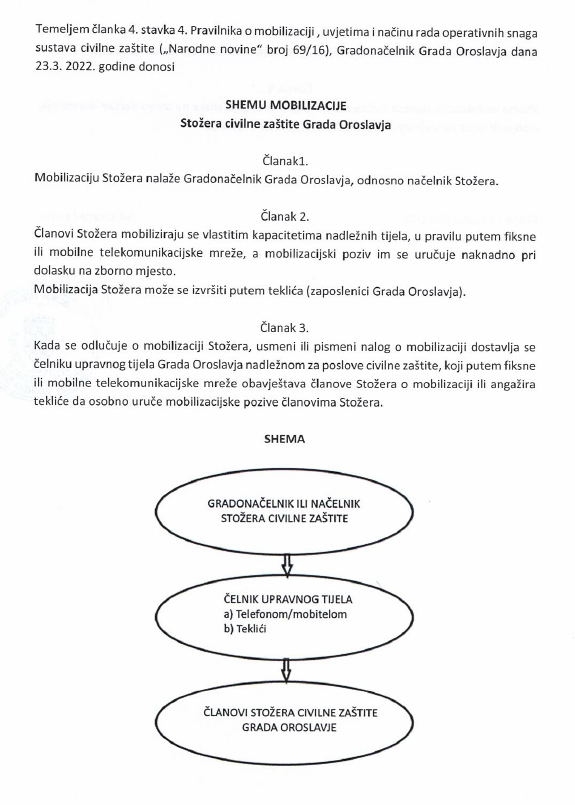 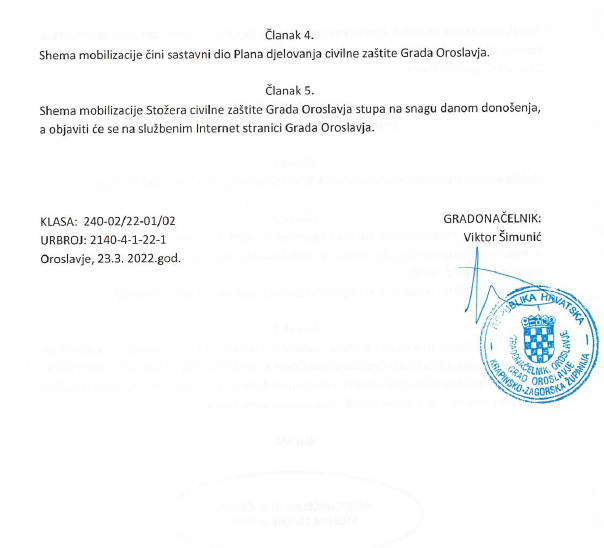 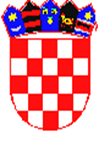 PRILOG 35. NALOG ZA MOBILIZACIJU OPERATIVNIH SNAGA SUSTAVA CIVILNE ZAŠTITE KLASA:URBROJ:Oroslavje __.__.___. godineNa temelju članka ___ stavka ___ Pravilnika o mobilizaciji, uvjetima i načinu rada operativnih snaga sustava civilne zaštite („Narodne novine“, broj 69/16)  izdajem                                                           NALOG ZA MOBILIZACIJUZa:____________________________________________________________________                                          (Ime i prezime, ime roditelja, godina rođenja, OIB)Mjesto i adresa prebivališta____________________________________________________________________Podaci o rasporedu (označiti s x):☐ pripadnik postrojbe civilne zaštite 		☐ zamjenik povjerenika civilne zaštite☐ povjerenik civilne zaštite  	                            	☐ koordinator na lokacijiRazlog pozivanja (označiti s x):☐ operativno djelovanje 		☐ smotra☐ osposobljavanje 	                            ☐ drugoMobilizacijsko zborište_________________________________________________________________ (adresa)Vrijeme________________________________________________________________________(datum i sat)Predviđeno vrijeme mobilizacije:Potpis pozivatelja(ovlaštena osoba)-----------------------------------------------------------------------------------DOSTAVNICA__________________________________________________________________                                          (Ime i prezime, ime roditelja, godina rođenja, OIB)Potvrđujem primitak naloga za mobilizaciju.Poziv mi je uručen ___________________________________________________________________________ (datum, vrijeme, mjesto)____________________  ___________________Potpis primatelja              Potpis dostavljačaPRILOG 36. TROŠKOVI ANGAŽIRANIH PRAVNIH OSOBANapomena: Troškovi angažiranih pravnih osoba obračunat će se prema važećim cijenama na dan angažiranja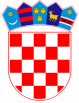 PRILOG 38. ZAPISNIK O POVRATU PRIVREMENO ODUZETE POKRETNINEREPUBLIKA HRVATSKAKRAPINSKO - ZAGORSKA ŽUPANIJAGRAD OROSLAVJETemeljem članka 3. Uredbe o načinu utvrđivanja naknade za privremeno oduzete pokretnine radi provedbe mjera zaštite i spašavanja („Narodne novine“, broj 85/06) sačinjen je:ZAPISNIK O POVRATU PRIVREMENO ODUZETE POKRETNINENapomena: Ukoliko za podatke u rubrikama 13., 14. ili 15. nema dovoljno prostora, isti se. uz naznaku broja rubrike, mogu nastaviti na poleđini ovoga zapisnika ili na ovjerenom privitku.PRILOG 39. ZAHTJEV NAKNADU ZA PRIVREMENO ODUZETU POKRETNINUIme i naziv___________________________MB (za pravne osobe)___________________________Adresa sjedišta ili prebivališta___________________________U___________________, ___________ godine                                                                                         ___________________________________________                                                                                                   (Naziv tijela kojem se upućuje zahtjev, tj. tijela koje je naložilo privremeno oduzimanje pokretnine)Temeljem članka 6. Uredbe o utvrđivanju naknade za privremeno oduzete pokretnine radi provedbe mjera zaštite i spašavanja („Narodne novine“, broj 85/06) i na osnovi Zapisnika o privremenom oduzimanju pokretnine i Zapisnika o povratu privremeno oduzete pokretnine, sačinjen jeZAHTJEV ZA NAKNADU ZA PRIVREMENO ODUZETU POKRETNINUTraženu naknadu molimo doznačiti na naš žiro račun broj___________________________/ moj tekući račun broj __________________________ koji se vodi kod ____________________banke u ______________, na adresi __________________________.PRILOG 40. ZAHTJEV ZA TRAŽENJE POMOĆI OD STRANE VIŠE HIJERARHIJSKE RAZINE SUSTAVA CIVILNE ZAŠTITE U VELIKOJ NESREĆI I KATASTROFIREPUBLIKA HRVATSKAKRAPINSKO - ZAGORSKA ŽUPANIJAGRAD OROSLAVJEStožer civilne zaštite,KLASA:URBROJ:Oroslavje ,__.__.____.KRAPINSKO - ZAGORSKA ŽUPANIJA    Načelnik Stožera civilne zaštite PREDMET: Zahtjev kojim se traži pomoć od više hijerarhijske razineNAPOMENA: Operativne snage koje se šalju kao pomoć moraju imati osiguranu samodostatnost za 48 sati djelovanjaNAČELNIK STOŽERA CIVILNE ZAŠTITEGRAD OROSLAVJEPRILOG 41. PREGLED TEKLIĆAPRILOG 42.1. Shematski prikaz pozivanja teklića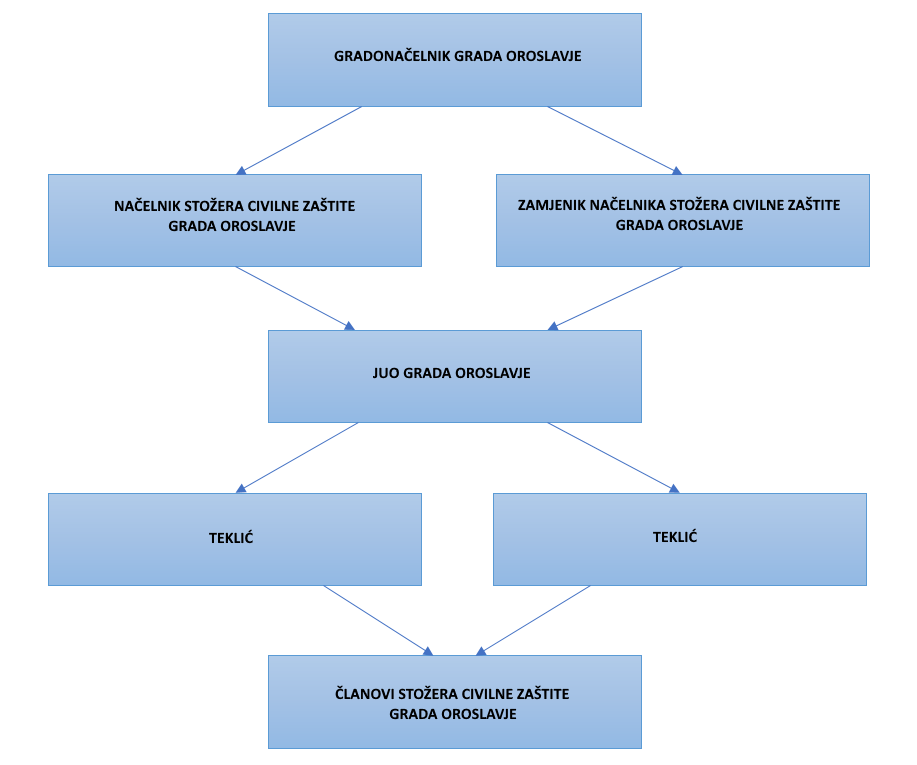 PRILOG 43. PREGLED SMJEŠTAJNIH KAPACITETAPRILOG 44. PREGLED SMJEŠTAJA STANOVNIŠTVA PO OBJEKTIMA I NASELJIMAPRILOG 45. POPIS OSOBA KOJE ULAZE U SMJEŠTAJNE OBJEKTEPRILOG 46. UPUTE ZA STANOVNIŠTVOPRILOG 47. KUĆNI REDOvaj Kućni red se odnosi se na sve korisnike i posjetitelje objektaU objekt je moguće ući I koristiti ga tek nakon izvršene prijave voditelju objekta.Voditelj objekta: _______________________________telefon _______________________Molimo korisnike da:vodite računa o čistoći prostora koji koristite,sanitarni čvor ostavljate onakvim kakvim bi ga vi željeli koristiti,smeće sakupljate i odlažete isključivo na za to predviđenim mjestima.Radi sigurnosti svih korisnika, u prostoru objekta zabranjeno je:pušenje u svim prostorima objekta,ulaženje alkoholiziranih osoba,unošenje oružja te sredstava, opreme, lako zapaljivih materijala i uređaja koji mogu izazvati požar ili eksploziju te ugrožavati ljude i imovinu,unošenje staklenih i drugih lomljivih predmeta,konzumiranje hrane i pića, osim u za to određenom prostoru, uvođenje i držanje kućnih ljubimacaVrijeme noćnog mira od 23,00 do 7,00 sati. Korisnici se obvezuju na poštivanje primjerenog mira i tišine iz obzira prema drugim korisnicima.Prije napuštanja objekta potrebno je da o tome obavijestite voditelja objekta.Upute voditelja objekta obavezna su za sve korisnike i posjetitelje, a osobe koje ih ne poštuju mogu biti udaljene iz objekta.PRILOG 48. ODLUKA O UZBUNJIVANJU STANOVNIŠTVAŽUPANIJSKI CENTAR 112 ODLUKAO UZBUNJIVANJU STANOVNIŠTVA1. OGLASITI ZNAK (zaokružiti): UPOZORENJE NA NADOLAZEĆU OPASNOSTNEPOSREDNA OPASNOSTPRESTANAK OPASNOSTIVATROGASNA UZBUNA2. UZROK OPASNOSTI: ________________________________________________________________________3. PODRUČJE ZA KOJE SE OGLAŠAVA OPASNOST:___________________________________________________________________________________________4. PRIOPĆENJE ZA STANOVNIŠTVO:_________________________________________________________________________________________________________________________________________________________________________________________________________________________________________________________________________________Potpis ovlaštene osobeM. P.____________________Dostaviti na znanje: 1. _______________________________2. _______________________________3. _______________________________PRILOG 49. AŽURIRANJE PLANA DJELOVANJA CIVILNE ZAŠTITEPRILOG 50. POPIS DOKUMENATA IZ PODRUČJA CIVILNE ZAŠTITEOdluka o snivanju i imenovanju Stožera civilne zaštite Grada Oroslavje (KLASA: 810-06/21-01/02, URBROJ: 2113/04-03/01-21-1, od 30.06.2021.god.),Shema mobilizacije Stožera civilne zaštite Grada Oroslavje (KLASA: 240-02/22-01/02, URBROJ: 2140-4-1-22-1, od 23.03.2022.god.),Poslovnik o radu Stožera civilne zaštite Grada Oroslavje (KLASA: 240-02/22-01/01, URBROJ: 2140-4-1-22-1, od 2022.god.),Odluka o stavljanju van snage Odluke o osnivanju postrojbe civilne zaštite Grada Oroslavje (KLASA: 024-03/22-01/14, URBROJ: 2140-4-2-22-8, od 18.07.2022.god.),Odluka o određivanju pravnih osoba od interesa za sustav civilne zaštite Grada Oroslavje (KLASA: 024-03/22-01/14, URBROJ: 2140-4-2-22-9, od 18.07.2022.god.),Analiza stanja sustava civilne zaštite na području Grada Oroslavja za 2022. godinu (KLASA: 024-03/22-01/17, URBROJ: 2140-4-2-22-15, od 30.12.2022.god.),Plan razvoja sustava civilne zaštite na području Grada Oroslavje za 2023. godinu s trogodišnjim financijskim učincima (KLASA: 024-03/22-01/17, URBROJ: 2140-4-2-22-14, od 30.12.2022.god.),Smjernice za organizaciju i razvoja sustava civilne zaštite Grada Oroslavje za razdoblje od 2022. – 2025. godine (KLASA: 024-03/22-01/14, URBROJ: 2140-4-2-22-5, od 18.07.2022.god.),Procjena rizika od velikih nesreća za Grad Oroslavje (KLASA: 024-03/22-01/14, URBROJ: 2140-4-2-22-7, 2022.god.). PRILOG 51. RJEŠENJE O IZDAVANJU SUGLASNOSTI ZA OBAVLJANJE STRUČNIH POSLOVA NA PODRUČJU CIVILNE ZAŠTITE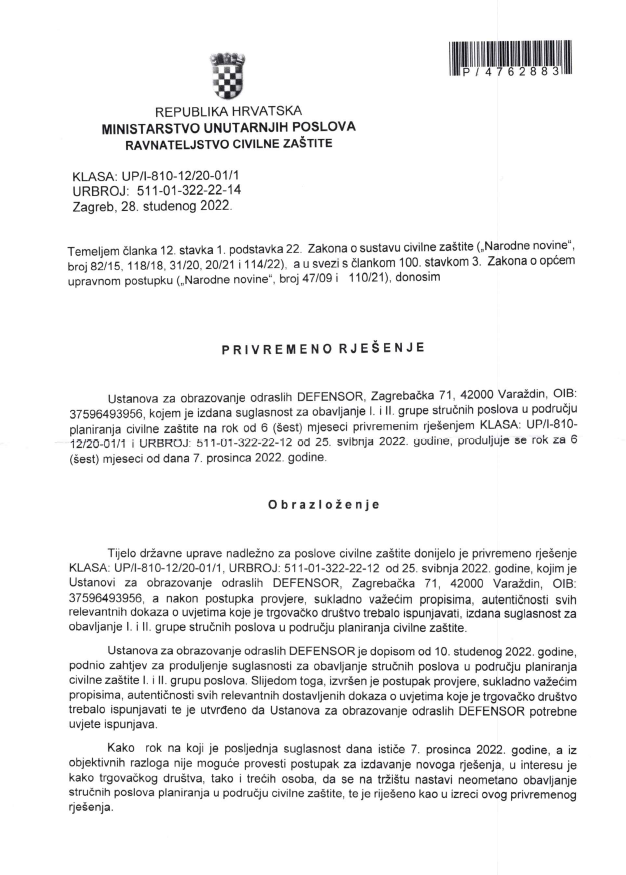 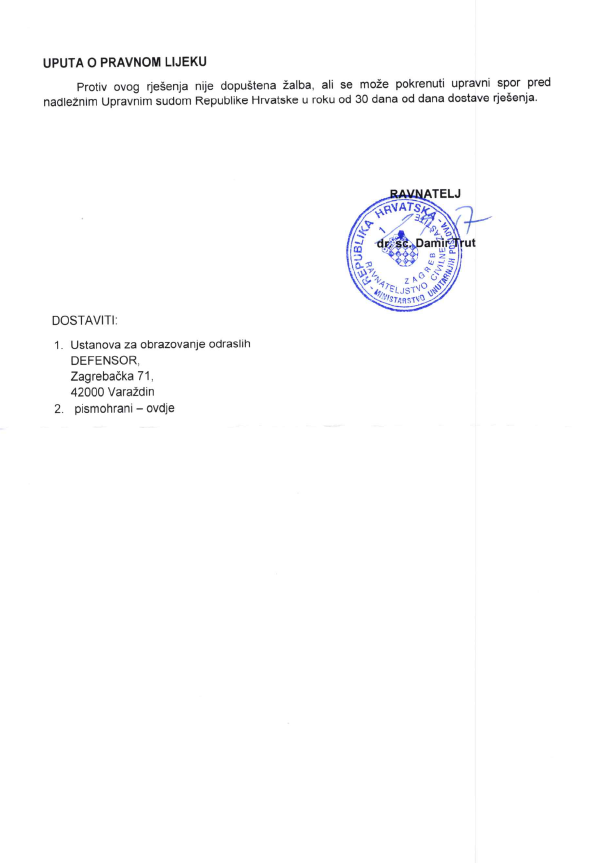 RBRIME I PREZIMEDATUM ROĐENJAOIBADRESA PREBIVALIŠTAKONTAKTE MAILFUNKCIJA1.Ivan Šaban01.12.1991.74916067401Stubička Slatina 69, Oroslavje098767574sabanivan1@hotmail.comNAČELNIK STOŽERA CZ2.Martin Hučić12.11.1989.33746099073Stubička Slatina 39, Oroslavje0917647990mhucic@gmail.comZAMJENIK NAČELNIKA STOŽERA CZ3.Danko Pušćenik15.06.1965.13887274746Matice Hrvatske 4, Oroslavje098754112danko0009@gmail.comČLAN4.Maja Rešetar Pavrlišak29.08.1986.80703525103Pila 37, Stubičke Toplice0989374194maja.resetar@gmail.comČLAN5.Miljenko Mrzljak03.09.1969.69391836242Zagorsko naselje 35, Oroslavje0915644913miljenko.mrzljak01@gmail.comČLAN6.Zdravko Novosel20.02.1962.91269799665Krušljevo Selo 1720992138124znovosel2002@gmail.comČLAN7.Nedeljko Veverec04.12.1967.54999211715Mokrice 121, Oroslavje098351458dominik00@net.hrČLAN8.Matija Posavec27.07.1989.34598211720Mokrice 72, Oroslavje0981885613matija_pos@hotmail.comČLAN9.Vladimir Zrinski04.08.1963.90801465308Ljube Babića 22, Oroslavje0911121045vzrinski@mup.hrČLANSUBJEKT / SJEDIŠTEODGOVORNA OSOBAKONTAKTDVD OROSLAVJEMilana Prpića 73,49 243 OrosalvjeMartin Kovačić, zapovjednikMob: 091 464 4910DVD STUBIČKA SLATINAStubička Slatina 139, 49 243 Stubička SlatinaMarijan Oremuš, predsjednikMob: 098 947 3478e-mail: dvd.stubicka.slatina@gmail.comZJVP ZABOKPrilaz dr. Franje Tuđmana bb,49 210 ZabokDražen Sinković, zapovjednikTel: 049 500 209Tel: 049 500 210Fax: 049 222 512Mob: 091 112 0290e-mail: zapovjednik@zagorskajvp.hrVATROGASNA ZAJEDNICA KRAPINSKO – ZAGORSKE ŽUPANIJETrg Ljudevita Gaja 12, 49 000 KrapinaMarijan Lovrenčić, zapovjednikTel: 049 373 463Fax: 049 373 463E-mail: vzkzz@vzkzz.hrZapovjednik:Mob: 091 112 0201E-mail: marijan.lovrencic@vzkzz.hrNAZIV I ADRESAODGOVORNA OSOBAKONTAKTGDCK DONJA STUBICAŽupana Vratislava 6, 49 240 Donja StubicaMaja Rešetar Pavrlišak, ravnateljicaTel: 049 286 145Fax: 049 288 011Mob: 099 487 7488NAZIV I ADRESAODGOVORNA OSOBAKONTAKTHRVATSKA GORSKA SLUŽBA SPAŠAVANJA (HGSS) – STANICA ZLATAR BISTRICAUlica Josipa Kraša 4, Zlatar BistricaDarko Berljak, pročelnikMob: 091 721 0208e-mail: zlatar.bistrica@hgss.hrNAZIV I ADRESAPREDSJEDNIKKONTAKTSTRELJAČKO DRUŠTVO “STRIJELAC” KRUŠLJEVO SELO,Krušljevo Selo bbVladimir Bertol, predsjednikCENTAR ZA OBUKU PASA POSEBNE NAMJENE “S. PAS”,Lipovečka 150, Andraševec Christian Nikolić, predsjednikŠPORTSKO RIBOLOVNA UDRUGA “MOKRICE” OROSLAVJE,Mokrice 130Josip Peharec, predsjednikLOVAČKO – BRANITELJSKA UDRUGA OROSLAVJE,Livadska ulica 24, AndraševecStanko Čičko, predsjednikLOVAČKA UDRUGA “FENIKS MOKRICE”,Mokrice 249Zvonko Gredičak, predsjednikSPORTSKI RIBOLOVNI KLUB “KLEN” OROSLAVJEMokrice 89Srečko Musija, predsjednikUDRUGA ZA ZAŠTITU I ZBRINJAVANJE ŽIVOTINJA EGON,Mokrice 102Biserka Lončar, predsjednicaUDRUGA SPECIJALNE JEDINICE POLICIJE “BARUN”,Lipovečka ulica 31, AndraševecMilan Jakobović, predsjednikUDRUGA UZGAJIVAČA RADNIH PASA CROATIA ,Vinogradska ulica 24, AndraševecŽeljko Božiček, predsjednikLOVAČKO DRUŠTVO KUNA OROSALVJE, Milana Prpića 36, OroslavjeDražen Posavec, predsjednikR.BR.IME I PREZIMEFUNKCIJAPODRUČJE ODGOVORNOSTIADRESAKONTAKT1.1.2.2.3.3.4.4.5.5.6.6.NAZIV I ADRESAODGOVORNA OSOBAKONTAKTTPK OROMETAL d.d.Milana Prpića 118, OroslavjeDragutin Družinec, dipl.ing.stroj., direktorTel: 049 201 300Fax: 048 284 466e-mail: tpk-orometal@kr.ht.hrMATERIJALNO – TEHNIČKA SREDSTVA: viličar 12tx2kom, viličar 6t, kamion N3 kategorije, kombi zatvoreni N1 kategorije, kombi otvoreni N1 kategorijeMATERIJALNO – TEHNIČKA SREDSTVA: viličar 12tx2kom, viličar 6t, kamion N3 kategorije, kombi zatvoreni N1 kategorije, kombi otvoreni N1 kategorijeMATERIJALNO – TEHNIČKA SREDSTVA: viličar 12tx2kom, viličar 6t, kamion N3 kategorije, kombi zatvoreni N1 kategorije, kombi otvoreni N1 kategorijeNAZIV I ADRESAODGOVORNA OSOBAKONTAKTPIREKO d.o.o.Milana Prpića 115A, OroslavjeIvica Knezić, dipl.ing., direktorJosip Pasanec, dipl.ing., direktorBranko Tudja, dipl.ing., direktirTel: 049 285 318Tel: 049 587 400Fax: 049 285 715e-mail: pireko@pireko.hre-mail: ivica.knezic@pireko.hre-mail: josip.pasanec@pireko.hre-mail: branko.tudja@pireko.hrMATERIJALNO – TEHNIČKA SREDSTVA: kamion, kombi, 3 viličaraMATERIJALNO – TEHNIČKA SREDSTVA: kamion, kombi, 3 viličaraMATERIJALNO – TEHNIČKA SREDSTVA: kamion, kombi, 3 viličaraNAZIV I ADRESAODGOVORNA OSOBAKONTAKTAUTOPRIJEVOZ I GRAĐEVINSKA MEHANIZACIJA VEVEREC,Mokrice 109, OroslavjeNedeljko Veverec, vlasnikTel: 049 285 409MATERIJALNO – TEHNIČKA SREDSTVA: kamion, bagerMATERIJALNO – TEHNIČKA SREDSTVA: kamion, bagerMATERIJALNO – TEHNIČKA SREDSTVA: kamion, bagerNAZIV I ADRESAODGOVORNA OSOBAKONTAKTGRADNJA GREDIČAK,Mokrice 162, OroalvjeZvonko Gredičak, vlasnikMob: 098 303 891MATERIJALNO – TEHNIČKA SREDSTVA: 3 kamiona, 4 bageraMATERIJALNO – TEHNIČKA SREDSTVA: 3 kamiona, 4 bageraMATERIJALNO – TEHNIČKA SREDSTVA: 3 kamiona, 4 bageraNAZIV I ADRESAODGOVORNA OSOBAKONTAKTLOVAČKI DOM U MOKRICAMADavor Gredičak, predsjednikMob: 098 250 655DRUŠTVENI DOM GORNJE OROSLAVJEDRUŠTVENI DOM MOKRICEDRUŠTVENI DOM ANDRAŠEVECPANSION ZAGIMilana Prpića 46, OroslavjeOdgovorna osoba: Petar Čmarec, Tomislav ČmarecTel: 049 284 666e-mail: info@zagi.hrOSNOVNA ŠKOLA OROSLAVJE SA ŠKOLSKOM SPORTSKOM DVORANOM,Antuna Mihanovića 6, OroslavjeSanja Šakoronja, dipl. pedagog i prof. sociologije, ravnateljica Tel: 049 500 075Fax: 049 500 074e-mail: ravnateljica@os-oroslavje.skole.hrR.BR.IME I PREZIMEMJESTO PREBIVALIŠTAKONTAKTDUŽNOSTMiljenko  MrzljakZagorsko naselje 35, Oroslavje091/5644913Koordinator na lokaciji -potresMartin  HučićStubička Slatina 39, Oroslavje091/7647990Koordinator na lokaciji -poplaveDanko PušćenikMatice Hrvatske 4, Oroslavje098/754112Koordinator na lokaciji –epidemije i pandemijeMaja Rešetar PavrlišaPila 37, Stubičke Toplice098/9374194Koordinator na lokaciji – ekstremne vremenske pojaveMario PrepelićKrušljevo Selo 206, Oroslavje099/3030854Koordinator na lokaciji – ekstremne vremenske pojaveMartin KovačićUl.Svetog Roka 8a, Oroslavje099/4323703Koordinator na lokaciji – Tehničko – tehnološke nesrećeIME I PREZIMEFUNKCIJAKONTAKTViktor ŠimunićGradonačelnik Grada OroslavjeMob: 099 305 86 25gradonacelnik@oroslavje.hrADRESAODGOVORNA OSOBAKONTAKTUlica Ivana Rendića 7, 49 000 KrapinaVladimir ZrinskiTel: 049 327 706Fax: 049 225 233Mob: 091 112 1045e-mail: vzrinski@mup.hrPREDSTAVNIKIME I PREZIMEKONTAKTPREDSTAVNIK GRADSKOG DRUŠTVA CRVENOGA KRIŽA GRADA DONJA STUBICAPREDSTAVNIK CENTRA ZA SOCIJALNU SKRB DONJA STUBICAPREDSTAVNIK MJESNOG ODBORAPOVJERENIK CIVILNE ZAŠTITEPREDSTAVNIK OBJEKTA U KOJEMU SE VRŠI SMJEŠTAJPREDSTAVNIK OPERATIVNIH SNAGA VATROGASTVAPREDSTAVNIK DOMA ZDRAVLJANAZIV PRAVNE OSOBEODGOVORNA OSOBA (FUNKCIJA)KONTAKTDOM ZDRAVLJA KRAPINSKO - ZAGORSKE ŽUPANIJEMirka Crkvenca 1, 49 000 KrapinaNada Dogan, dr.med.spec.obit.med., ravnateljicaTel: 049 371 622Tel: 049 371 602 Tel: 049 370 564 Tel: 049 370 565Fax: 049 301 418e-mail: info@dzkzz.hrRavnateljica:Tel: 049 371 324Fax: 049 301 418e-mail: ravnateljica@dzkzz.hrZAVOD ZA HITNU MEDICINU KRAPINSKO – ZAGORSKE ŽUPANIJEMirka Crkvenca 1,49 000 KrapinaKrešimir Božić, dipl.iur., ravnateljTel: 049 373 411Fax: 049 373 413e-mail: info@hitna-kzz.hrRavnatelj:Tel: 049 373 411e-mail: ravnatelj@hitna-kzz.hrZAVOD ZA JAVNO ZDRAVSTVO KRAPINSKO - ZAGORSKE ŽUPANIJEIvana Gorana Kovačića 1,49 250 ZlatarTomislav Jadan dipl.oec., ravnateljTel: 049 467 152Tel: 049 467 395Fax: 049 502 480e-mail: tomisalv.jadan@zzjzkzz.hre-mail: ravnatelj@zzjzkzz.hrDZ KZŽ – AMBULANTA OROSLAVJE, Ulica Stjepana Radića 6A, 49 243 OroslavjeSpecijalistička ordinacija obiteljske medicine Bukvić Jasminka, dr.med.spec.obit.med.Tel: 049 300 490e-mail: ordinacija.bukvic©gmail.comDZ KZŽ – AMBULANTA OROSLAVJE, Ulica Stjepana Radića 6A, 49 243 OroslavjeSpecijalistička ordinacija obiteljske medicine Novosel Kristina, dr.med.spec.obit.med.Tel: 049 284 371e-mail: knovosel.ordinacija@gmail.comDZ KZŽ – AMBULANTA OROSLAVJE, Ulica Stjepana Radića 6A, 49 243 OroslavjeSpecijalistička ordinacija obiteljske medicine Pušćenik Danko, dr.med.spec.obit.med.Tel: 049 264 301e-mail: danko0009@gmail.comOPĆA BOLNICA ZABOK I BOLNICA HRVATSKIH VETERANABraćak 8, pp 36, 49 210 ZabokTihomir Vančina, dipl.oec., ravnateljCentrala:Tel: 049 204 000Fax: 049 204 019Fax: 049 204 009e-mail: informacije@bolnica-zabok.hre-mail: tihomir.vancina@bolnica-zabok.hrLJEKARNA ŠĆURIC – LIJEČNIČKA JEDINICA OROSLAVJE,Stjepana Radića 3, 49 243 Oroslavje/Tel: 049 285 558LJEKARNE VODOLŠAK – PODRUŽNICA BROJ 4,Milana Prpića 69, 49 243 Oroslavje/Tel: 049 284 559VETERINARSKA AMBULANTA OROSLAVJE (ZAG – VET),Andrije Gredičaka 7, 49 243 Oroslavje/Tel: 049 553 009IME I PREZIMEFUNKCIJAKONTAKTNAZIV PRAVNE OSOBEODGOVORNA OSOBAKONTAKTCENTAR ZA SOCIJALNU SKRB DONJA STUBICA,Starogradska ulica 3, 49 240 Donja StubicaMr. Stanislava Erdelja, dipl.soc.radnicaTel: 049 286 330Tel: 049 286 414Tel: 049 286 416Fax: 049 286 157e-mail: dstubica@czssdstubica.hrNAZIV PRAVNE OSOBEODGOVORNA OSOBAKONTAKT PU KZŽ – PP DONJA STUBICATrg Matije Gupca 18,49 240 Donja StubicaIvica Krivak, pročelnikTel: 049 201 610Tel: 049 201 639Fax: 049 201 606PROVEDBENI PLAN OBRANE OD POPLAVA BRANJENOG PODRUČJA ; SEKTOR C – GORNJA SAVA; BRANJENO PODRUČJE 12 – PODRUČJE MALOGA SLIVA KRAPINA – SUTLA I SJEVERNI DIO PODRUČJA MALOGA SLIVA ZAGREBAČKO PRISAVLJE (Grad Zaprešić i Grada Brdovec, Marija Gorica, Dubravica, Pušća, Luka, Jakovlje i Bistra)PROVEDBENI PLAN OBRANE OD POPLAVA BRANJENOG PODRUČJA ; SEKTOR C – GORNJA SAVA; BRANJENO PODRUČJE 12 – PODRUČJE MALOGA SLIVA KRAPINA – SUTLA I SJEVERNI DIO PODRUČJA MALOGA SLIVA ZAGREBAČKO PRISAVLJE (Grad Zaprešić i Grada Brdovec, Marija Gorica, Dubravica, Pušća, Luka, Jakovlje i Bistra)Rukovoditelj obrane od poplavaza područje maloga sliva Krapina – SutlaZlatko Novak, struč.spec.ing.aedif., Hrvatske vode, VGO za gornju Savu, VGI Krapina – Sutla, Veliko TrgovišćeZamjenik rukovoditeljaŽeljko Vukelić, ing.građ., VGO za gornju Savu, VGI Krapina – Sutla, Veliko TrgovišćeRukovoditelj obrane od poplava za područje sjevernoga dijela maloga sliva Zagrebačko PrisavljeKrešimir Zubčić, struč.spec.ing.aedif., Hrvatske vode, VGO za gornju Savu, VGI Zagrebačko Prisavlje, ZagrebZamjenik rukovoditeljaDavor Škegro, geod.teh., Hrvatske vodeVGO za gornju Savu, ZagrebCentar obrane od poplavaHrvatske vode, VGO za gornju Savu, Terenski ured Hruščica,Hruščica, Savska ulica 100Tel: 01 2773 002Tel: 01 2780 350Tel: 01 2780 352Pravna osoba za provedbu mjera obrane od poplava i rukovoditelji na branjenom područjuVodoprivreda Zagorje d.o.o., KlanjecMilčićeva 8, 49 290 KlanjecPoslovni prostor KupljenovoMatije gupca 64, 10 295 KupljenovoTel: 01 3340 130Fax: 01 3393 015Rukovoditelj obrane od poplava: Božidar Hitrec, dipl.ing.građ.Zamjenik rukovoditelja obrane od poplava: Zdenko Cipriš, građ.teh.Podcentar obrane od poplavaHrvatske vode, VGO za gornju Savu,VGI Krapina – Sutla, Veliko Trgovišće, Zagrebačka 13, 49 214 Veliko TrgovišćeTel: 049 587 100Fax: 049 237 292VodočuvarniceNAZIV PRAVNE OSOBEODGOVORNA OSOBAKONTAKTPOLJOPRIVREDNO – ŠUMARSKA SAVJETODAVNA SLUŽBA KRAPINSKO – ZAGORSKE ŽUPANIJEUlica Dragutina Gorjanovića Krambergera 1, 49 000 KrapinaDarko Antonina, dipl.ing.agr., voditelj službeMob: 091 4882 736e-mail: darko.antonina@mps.hrNAZIV PRAVNE OSOBEODGOVORNA OSOBAKONTAKTUŠP ZAGREB, Lazinska 41, 10 000 ZagrebDamir MIškulin, voditelj upraveTel: 01 6278 521Fax: 01 6278 520e-mail: zagreb@hrsume.hrŠUMARIJA DONJA STUBICAKolodvorska 2, 49 240 Donja Stubica/Tel: 049 286 155Fax: 049 286 155e-mail: sumarija-donja-stubica@hrsume.hrNAZIV PRAVNE OSOBEODGOVORNA OSOBA (FUNKCIJA)KONTAKTHEP – ODS d.o.o.  ELEKTRA ZABOKMatije Gupca 57, 49 210 ZabokOdgovorna osoba: Vjeran JadekTel: 049 225 456e-mail: info.dpzabok@hep.hrMob: 098 467 070ZAGORSKI METALAC d.o.o.Josipa Broza Tita 2F, 49 210 ZabokVladimir Sobo, dipl.oec., direktorTel: 049 587 151e-mail: zagorski-metalac@zagorski-metalac.hrZAGORSKI VODOVOD d.o.o. za javnu vodoopskrbu i odvodnjuKsavera Šandora Gjalskog 1, 49 210 ZabokMario Mihovilić, dipl.ing.stroj., direktorTel: 049 221 631e-mail: uprava@zagorski-vodovod.hrNAZIV PRAVNE OSOBEODGOVORNA OSOBA (FUNKCIJA)KONTAKTLOVAČKO – BRANITELJSKA UDRUGA OROSLAVJE,Livadska ulica 24, AndraševecStanko Čičko, predsjednikLOVAČKA UDRUGA “FENIKS MOKRICE”,Mokrice 249Zvonko Gredičak, predsjednikUDRUGA ZA ZAŠTITU I ZBRINJAVANJE ŽIVOTINJA EGON,Mokrice 102Biserka Lončar, predsjednicaLOVAČKO DRUŠTVO KUNA OROSALVJE, Milana Prpića 36, OroslavjeDražen Posavec, predsjednikVETERINARSKA AMBULANTA OROSLAVJE (ZAG – VET),Andrije Gredičaka 7, 49 243 OroslavjeTel: 049 553 009„AGROPROTEINKA“ Strojarska cesta 1110 360 Sesvetski Kraljevac Direktor: Ivica Grlić RadmanTel: 01 2046 776; 072 500 605Fax: 01 2040 308Mob: 091 204 6226; 091 204 6235e-mail: info@agroproteinka.hre-mail: eko-servis@agroproteinka.hrNAZIV PRAVNE OSOBEODGOVORNA OSOBA (FUNKCIJA)KONTAKTEKO – FLOR PLUS d.o.o. Mokrice 180/C, 49 243 OroslavljeMarijan Palijan, direktorTel: 049 587 810Fax: 049 249 240e-mail: info@eko-flor.hr NAZIV PRAVNE OSOBEODGOVORNA OSOBA/KONTAKTDJELATNOSTNISKOGRADNJA „ZAGORJE DB“Andrije Gredičaka 12/a, OroslavjeDražen Broz, vlasnikTel: 049 286 384F4299 – gradnja ostalih građevina niskogradnje, d.n.MULL – TRANS d.o.o.Mokrice 180/C, OroslavjeMarijan Palijan, direktorTel: 049 587 810Fax: 049 249 240e-mail: info@mulltrans.hrH4941 – cestovni prijevoz robeANTOLKOVIĆ ORO d.o.o.Stubička cesta 49, OroslavjeMarijo AntolkovićMob: 098 731 366F4120 – gradnja stambenih i nestambenih zgradaLUKEC GRADITELJSTVO j.d.o.o.Ulica kralja Tomislava 26, OroslavjeTomislav Lukec, direktorTel: 049 490 798Mob: 098 927 1344F4211 – gradnja cesta i autocestaORO – DOM d.o.o.Ulica Andrije Gredičaka 13, OroslavjeStjepan Pišković, direktorTel: 049 284 458Mob: 098 251 453F4120 – gradnja stambenih i nestambenih zgradaIV – RO d.o.o.Mokrice 39, OroslavjeIvana Škara, direktorH4941 – cestovni prijevoz robeWEIS CARGO d.o.o.Mokrice 137Krešimir Juranić, direktorH4941 – cestovni prijevoz robeŽITNJAK INTERIJERI j.d.o.o.Zagrebačka ulica 72/A, OroslavjeNinoslav Žitnjak, direktorF4120 – gradnja stambenih i nestambenih zgradaZKMKucelj d.o.o.Kišureva ulica 10, AndraševecZlatko Kucelj, direktorF4120 – gradnja stambenih i nestambenih zgradaMALI MEZDIĆ GRADNJA d.o.o.Park Vranicany 2, OroslavjeIvica Kokolić, direkrtorF4120 – gradnja stambenih i nestambenih zgradaPOSAVEC d.o.o.Tvornička ulica 9, OroslavjeMarija Posavec, direktorF4120 – gradnja stambenih i nestambenih zgradaZNAK CIK CAK d.o.o. Stubička Slatina 65Tomislav Božić, direktorF4120 – gradnja stambenih i nestambenih zgradaMED MONTAGE d.o.o.Mokrice 90Dragana Tunuković, direktorF4399 – ostale specijalizirane građevinske djelatnosti, d.n.NAZIV PRAVNE OSOBEODGOVORNA OSOBA (FUNKCIJA)ADRESA / KONTAKTEKO – FLOR PLUS d.o.o. Mokrice 180/C, 49 243 OroslavljeMarijan Palijan, direktorTel: 049 587 810Fax: 049 249 240e-mail: info@eko-flor.hr PRAVNA OSOBAODGOVORNA OSOBAKONTAKTINA d.d. Benzinska postaja Mokrice,Mokrice 184/a PoslovođaMob: 091 4971 394INA d.d. Benzinska postaja Oroslavje, Zagrebačka ulica 1/bPoslovođaMob: 091 4971 395KUNA CORPORATION,Mokrice 179AMladen Kuna, direktorTel: 049 249 010Mob: 098 378 922e-mail: kuna@kuna-corporation.hrPLINACRO d.o.o. – Pogon hrvatsko Zagorje Magistralni plinovod Zabok – LudbregPLINACRO d.o.o. – operator plinskoga transportnog sustava,Savska cesta 88a,  10 000 ZagrebIvica Arar, predsjednik UpraveDaria Krističević, članica UpraveTel: 01 6301 777Fax: 01 6301 724e-mail: plinacro@plinacrto.hrUprava:Tel: 01 6301 664e-mail: uprava@plinacro.hrNOSITELJODGOVORNA OSOBAKONTAKTVATROGASNA ZAJEDNICA KRAPINSKO – ZAGORSKE ŽUPANIJEPRAVNA OSOBA / OPERATER S OASNIM TVARIMAZAVOD ZA HITNU MEDICINU KRAPINSKO – ZAGORSKE ŽUPANIJEPOLICIJSKA POSTAJA DONJA STUBICAPRAVNA OSOBAODGOVORNA OSOBAKONTAKTŽUPANIJSKA UPRAVA ZA CESTE KRAPINSKO - ZAGORSKE ŽUPANIJEJanka Leskovara 40/1, 49 218 PregradaStjepan Sirovec, mag.ing.traff., ravnateljTel: 049 377 580Fax: 049 377 574e-mail: info@zuc-kzz.hre-mail: stjepan.sirovec@zuc-kzz.hrEKO – FLOR PLUS d.o.o. Mokrice 180/C, 49 243 OroslavljeMarijan Palijan, direktorTel: 049 587 810Fax: 049 249 240e-mail: info@eko-flor.hrNAZIV PRAVNE OSOBEODGOVORNA OSOBAKONTAKTPOGREBNE USLUGE ŽLABUR d.o.o.,Park Vranicany 8, 49 243 OroslavjeNenad Žlabur, direktorTel: 049 284 160GROBLJEGEOGRAFSKA IMENAADRESA (I/ILI BROJ ČESTICE)POVRŠINA ČESTICE (m2)OroslavjePustolišćek.o. Oroslavje, k.č.br. 1730/21816OroslavjePustolišćek.o. Oroslavje, k.č.br. 1730/31762OroslavjePustolišćek.o. Oroslavje, k.č.br. 1730/41406OroslavjePustolišćek.o. Oroslavje, k.č.br. 1730/11406OroslavjePustolišćek.o. Oroslavje, k.č.br. 17291629OroslavjePustolišćek.o. Oroslavje, k.č.br. 1728/1633OroslavjePustolišćek.o. Oroslavje, k.č.br. 1728/2723OroslavjePustolišćek.o. Oroslavje, k.č.br. 1728/3723OroslavjePajkačevok.o. Oroslavje, k.č.br. 17275921OroslavjePajkačevok.o. Oroslavje, k.č.br.17263647OroslavjePajkačevok.o. Oroslavje, k.č.br. 1724/23381OroslavjePajkačevok.o. Oroslavje, k.č.br. 1725381OroslavjePajkačevok.o. Oroslavje, k.č.br. 1724/11086OroslavjePajkačevok.o. Oroslavje, k.č.br. 1723/4824OroslavjePajkačevok.o. Oroslavje, k.č.br. 1723/3820OroslavjePajkačevok.o. Oroslavje, k.č.br. 1723/2820OroslavjePajkačevok.o. Oroslavje, k.č.br. 1723/1820OroslavjePajkačevok.o. Oroslavje, k.č.br. 1722/31439OroslavjePajkačevok.o. Oroslavje, k.č.br. 1722/81687NAZIV LOKACIJEADRESA (I/ILI BROJ ČESTICE)POVRŠINA (m2)PRAVNA OSOBAODGOVORNA OSOBAKONTAKTRadio Hrvatsko Zagorje KrapinaŠetalište hrvatskog narodnog preporoda 13, 49 000 KrapinaTanja Gregurović, direktoricaTel: 049 371 255Tel: 049 371 250Fax: 049 372 068e-mail: marketing@rhzk.hre-mail: program@rhzk.hre-mail: glazba@rhzk.hre-mail: info@thzk.hrRadio Kaj ZagrebHaendelova 4, Prečko, 10 000 ZagrebMarija Kukovačec, direkoticaTel: 01 643 0555Tel: 01 3816 790Fax: 01 643 0556Fax: 01 3816 791e-mail: program@radio-kaj.hre-mail: marketing@radio-kaj.hre-mail: glazba@radio-kaj.hrStudijo radija Kaj u KrapiniFrana Galovića 1b, 49 000 Krapina/Tel: 049 370 555Fax: 049 370 556Radio Stubica d.o.o.Toplička ulica 10/2, 49 240 Donja StubicaMladen Kukas, direktorTel: 049 286 005Tel: 049 288  005Tel: 049 287 005Fax: 049 286 150e-mail: radio-stubica@radio-stubica.hrMreža TvKamenarka 30, 10 000 ZagrebDirektor Zvonimir KabelkaTel: 01 62 88 700Zagorska televizijaNenad KraljMob: 099 311 5392e-mail: nenad.kralj@mreza.tvZagorski list d.o.o.K. Š. Đalskog 4,49210 ZabokDirektorTihomir BorovčakTel: 049 500 005R. BR.IME I PREZIME OSOBE S INVALIDITETOMADRESA STANOVANJA I KONTAKTIME I PREZIME NJEGOVATELJAOŠTEĆENJE, INVALIDITET I DIMENZIJE HENDIKEPAPOTREBA ZA POMAGALOM I VRSTA POMAGALA KOJU OSOBA KORISTIOPIS STAMBENOG OBJEKTA PREPREKE U SLUČAJU EVAKUACIJENAPOMENA (ŽIVOTNA DOBA)R.BR.NAZIV PRAVNE OSOBE / ADRESA SJEDIŠTA / BR. TELEFONAIME I PREZIME ODGOVORNE OSOBE / ADRESA PREBIVALIŠTA / BR. TELEFONAVRSTA TEHNIKEKOMADACIJENA /h S DJELATNIKOMPODACI O MJESTU POVRATA I O OSOBAMA KOJE VRŠE PRIMOPREDAJUPODACI O MJESTU POVRATA I O OSOBAMA KOJE VRŠE PRIMOPREDAJUPODACI O MJESTU POVRATA I O OSOBAMA KOJE VRŠE PRIMOPREDAJUPODACI O MJESTU POVRATA I O OSOBAMA KOJE VRŠE PRIMOPREDAJUPODACI O MJESTU POVRATA I O OSOBAMA KOJE VRŠE PRIMOPREDAJUPODACI O MJESTU POVRATA I O OSOBAMA KOJE VRŠE PRIMOPREDAJUPODACI O MJESTU POVRATA I O OSOBAMA KOJE VRŠE PRIMOPREDAJUPODACI O MJESTU POVRATA I O OSOBAMA KOJE VRŠE PRIMOPREDAJUPODACI O MJESTU POVRATA I O OSOBAMA KOJE VRŠE PRIMOPREDAJU1.Mjesto primopredaje adresaMjesto primopredaje adresaMjesto primopredaje adresaMjestoMjestoUlicaUlicaKućni broj2.Vrijeme primopredajeVrijeme primopredajeVrijeme primopredajeDan, mjesec, godinaDan, mjesec, godinaDan, mjesec, godinaSat, minutaSat, minuta3.Djelatnik ili ovlaštena osoba od tijela koje je naložilo privremeno oduzimanje pokretnineDjelatnik ili ovlaštena osoba od tijela koje je naložilo privremeno oduzimanje pokretnineDjelatnik ili ovlaštena osoba od tijela koje je naložilo privremeno oduzimanje pokretnineIme i prezimeIme i prezimeIme i prezimeBroj iskaznicePotpis4.Vlasnik ili korisnik pokretnineVlasnik ili korisnik pokretnineVlasnik ili korisnik pokretnineZa pravne osobe: Naziv pravne osobeZa pravne osobe: Naziv pravne osobeZa pravne osobe: Naziv pravne osobeMBTelefon4.Vlasnik ili korisnik pokretnineVlasnik ili korisnik pokretnineVlasnik ili korisnik pokretnineZa fizičke osobe: Ime, ime oca i prezimeZa fizičke osobe: Ime, ime oca i prezimeZa fizičke osobe: Ime, ime oca i prezimeZa fizičke osobe: Ime, ime oca i prezimeTelefon5.Sjedište, adresa vlasnika ili korisnikaSjedište, adresa vlasnika ili korisnikaSjedište, adresa vlasnika ili korisnikaMjestoMjestoUlicaUlicaKućni broj6.Vlasnik pokretnine ili zastupnik vlasnika Vlasnik pokretnine ili zastupnik vlasnika Vlasnik pokretnine ili zastupnik vlasnika Ime, ime oca i prezimeIme, ime oca i prezimeIme, ime oca i prezimeOdnos s vlasnikomTelefon7.Stručna osoba za pregled pokretnineStručna osoba za pregled pokretnineStručna osoba za pregled pokretnineIme, ime oca i prezimeIme, ime oca i prezimeIme, ime oca i prezimeKvalifikacijaPotpisPODACI O POKRETNINIPODACI O POKRETNINIPODACI O POKRETNINIPODACI O POKRETNINIPODACI O POKRETNINIPODACI O POKRETNINIPODACI O POKRETNINIPODACI O POKRETNINIPODACI O POKRETNINI8.VrstaVrstaVrsta9.TipTipTip10.Godina proizvodnjeGodina proizvodnjeGodina proizvodnje11.RegistriranoDaDaReg. oznakaReg. oznakaReg. oznakaReg. oznakaReg. oznaka11.RegistriranoNeNeBroj šasije ili tvornički brojBroj šasije ili tvornički brojBroj šasije ili tvornički brojBroj šasije ili tvornički brojBroj šasije ili tvornički broj12.Stanje brojača prijeđenih kilometara ili sati radaStanje brojača prijeđenih kilometara ili sati radaStanje brojača prijeđenih kilometara ili sati radaKmKmKmKmKm12.Stanje brojača prijeđenih kilometara ili sati radaStanje brojača prijeđenih kilometara ili sati radaStanje brojača prijeđenih kilometara ili sati radaSati radaSati radaSati radaSati radaSati rada13.Popis alata i druge opreme koja nije sastavni dio pokretnine, ali je s njome privremeno oduzeta te su utvrđena oštećenja ili nestanak istePopis alata i druge opreme koja nije sastavni dio pokretnine, ali je s njome privremeno oduzeta te su utvrđena oštećenja ili nestanak istePopis alata i druge opreme koja nije sastavni dio pokretnine, ali je s njome privremeno oduzeta te su utvrđena oštećenja ili nestanak istePopis alata i druge opreme koja nije sastavni dio pokretnine, ali je s njome privremeno oduzeta te su utvrđena oštećenja ili nestanak istePopis alata i druge opreme koja nije sastavni dio pokretnine, ali je s njome privremeno oduzeta te su utvrđena oštećenja ili nestanak istePopis alata i druge opreme koja nije sastavni dio pokretnine, ali je s njome privremeno oduzeta te su utvrđena oštećenja ili nestanak istePopis alata i druge opreme koja nije sastavni dio pokretnine, ali je s njome privremeno oduzeta te su utvrđena oštećenja ili nestanak istePopis alata i druge opreme koja nije sastavni dio pokretnine, ali je s njome privremeno oduzeta te su utvrđena oštećenja ili nestanak iste14.Opis općeg stanja pokretnine, utvrđene neispravnosti, oštećenja, kvarovi, lomovi, uništenje, nestanak ili otuđenje i slično koji su nastali tijekom privremenog oduzimanja.Opis općeg stanja pokretnine, utvrđene neispravnosti, oštećenja, kvarovi, lomovi, uništenje, nestanak ili otuđenje i slično koji su nastali tijekom privremenog oduzimanja.Opis općeg stanja pokretnine, utvrđene neispravnosti, oštećenja, kvarovi, lomovi, uništenje, nestanak ili otuđenje i slično koji su nastali tijekom privremenog oduzimanja.Opis općeg stanja pokretnine, utvrđene neispravnosti, oštećenja, kvarovi, lomovi, uništenje, nestanak ili otuđenje i slično koji su nastali tijekom privremenog oduzimanja.Opis općeg stanja pokretnine, utvrđene neispravnosti, oštećenja, kvarovi, lomovi, uništenje, nestanak ili otuđenje i slično koji su nastali tijekom privremenog oduzimanja.Opis općeg stanja pokretnine, utvrđene neispravnosti, oštećenja, kvarovi, lomovi, uništenje, nestanak ili otuđenje i slično koji su nastali tijekom privremenog oduzimanja.Opis općeg stanja pokretnine, utvrđene neispravnosti, oštećenja, kvarovi, lomovi, uništenje, nestanak ili otuđenje i slično koji su nastali tijekom privremenog oduzimanja.Opis općeg stanja pokretnine, utvrđene neispravnosti, oštećenja, kvarovi, lomovi, uništenje, nestanak ili otuđenje i slično koji su nastali tijekom privremenog oduzimanja.15.Da li je šteta na pokretnini ili opremi prijavljena nadležnoj PU MUP-aDa li je šteta na pokretnini ili opremi prijavljena nadležnoj PU MUP-aNeNe15.Da li je šteta na pokretnini ili opremi prijavljena nadležnoj PU MUP-aDa li je šteta na pokretnini ili opremi prijavljena nadležnoj PU MUP-aDaDaPPBr. zapisnikaPPBr. zapisnikaPPBr. zapisnikaPPBr. zapisnika16.Posebne napomenePosebne napomenePosebne napomenePosebne napomenePosebne napomenePosebne napomenePosebne napomenePosebne napomenePodaci o pokretniniPodaci o pokretniniPodaci o pokretniniPodaci o pokretniniPodaci o pokretniniPodaci o pokretniniVrstaVrstaTipTipGodina proizvodnjeGodina proizvodnjeRegistriranoRegistriranoDaReg. oznakaReg. oznakaReg. oznakaRegistriranoRegistriranoNeBroj šasije ili tvornički brojBroj šasije ili tvornički brojBroj šasije ili tvornički brojRedni brojVrsta naknadeVrsta naknadeVrsta naknadeOznaka X za traženu naknaduNapomena1.Naknada za korištenje teretnog vozila, vozila za prijevoz putnika u cestovnom prometu, plovila ili radnog strojaNaknada za korištenje teretnog vozila, vozila za prijevoz putnika u cestovnom prometu, plovila ili radnog strojaNaknada za korištenje teretnog vozila, vozila za prijevoz putnika u cestovnom prometu, plovila ili radnog stroja2.Naknada za korištenje privremeno oduzetog osobnog vozilaNaknada za korištenje privremeno oduzetog osobnog vozilaNaknada za korištenje privremeno oduzetog osobnog vozila3.Naknada za oštećenje pokretnineNaknada za oštećenje pokretnineNaknada za oštećenje pokretnine4.Naknada za uništenu ili otuđenu pokretninuNaknada za uništenu ili otuđenu pokretninuNaknada za uništenu ili otuđenu pokretninu1. KRATAK OPIS NESREĆE S NASTALIM POSLJEDICAMA:2. OPIS ANGAŽIRANIH LJUDSKIH I MATERIJALNIH POTENCIJALA, ANGAŽIRANIH OD STRANE NIŽE HIJERARHIJSKE RAZINE:3. PROCJENA DALJNJEG UČINKA NESREĆE ILI KATASTROFE NA LJUDSKA I MATERIJALNA DOBRA:4. DETALJAN OPIS (SPECIFIKACIJA) TRAŽENIH OPERATIVNIH SNAGA I/ILI POTREBNE MATERIJALNE ILI DRUGE POMOĆI:5. VRIJEME I MJESTO PRIHVATA:6. KONTAKT OSOBA ZA PRIHVAT:7. SMJEŠTAJ ORGANIZIRAN, (ČVRSTI OBJEKT ILI ŠATOR):8. PREDVIĐENO VRIJEME TRAJANJA POMOĆI:R.BR. IME I PREZIME ADRESAKONTAKTPRAVACBROJ ZADUŽENIH POZIVA BROJ URUČENIH POZIVABROJ NEURUČENIH POZIVA(RAZLOG)1.1.1.1.1.1.2.2.2.2.2.2.3.3.3.3.3.3.3.4.4.4.4.4.NAZIV OBJEKTA I ADRESAODGOVORNA OSOBAMOGUĆNOST PRIPREME TOPLIH OBROKAKAPACITET SMJEŠTAJALovački dom u MokricamaLovačko društvo Mokrice Oroslavje, Davor Gredičak, predsjednikKrušljevo Selo 230,Mob: 098 250 655100Društveni dom Gornje OroslavjeMO Oroslavje IIMarko Pušec, predsjednik MOMob: 098 9345 029300Društveni dom MokriceMO MokriceŽeljko Curman, predsjednik MO MokriceMob: 098 251 445300Društveni dom u AndraševcuMO AndraševecZlatko Posavec, predsjednik MOMob: 091 500 7383300Pansion “Zagi”Zagi grupa d.o.o.Kristina Čmarec, direktorPetar Čmarec, direktorMilana Prpića 46, OroslavjeTel: 049 284 666Recepcija: 099 234 8086DA40Osnovna škola OroslavjeSanja Škaronja, diplomirani pedagog i profesor sociologije, ravnateljicaTel: 049 500 075Fax: 049 500 074e-mail: ravnateljica@os-oroslavje.skole.hrDA/Školska sportska dvoranaSanja Škaronja, diplomirani pedagog i profesor sociologije, ravnateljicaTel: 049 500 075Fax: 049 500 074e-mail: ravnateljica@os-oroslavje.skole.hrNER.BR.NASELJENAZIV SMJEŠTAJNOG OBJEKTAKAPACITET SMJEŠTAJNOG OBJEKTAKORISNICA SMJEŠTAJAR.BR.NASELJENAZIV SMJEŠTAJNOG OBJEKTAIME I PREZIME OSOBE KOJA ULAZI U OBJEKTGODINA ROĐENJA OSOBE KOJA ULAZI U OBJEKTNAPOMENA (kronični bolesnici, osobe s invaliditetom, školska djeca, trudnice, radno sposobni …)EPIDEMIJE I PANDEMIJEPostupci nakon proglašenja pojave epidemije zarazne bolestiobvezno slušajte službene upute o poduzimanju i provođenju mjera zaštite koje priopćava Ministarstvo zdravstva i socijalne skrbi, odnosno nadležne osobe iz higijensko-epidemiološke službe. Upute se daju sredstvima javnog informiranja (radio, TV) i službenim napisima u dnevnom tisku,dozvolite obavljanje propisanih zdravstvenih pregleda osoba, objekata, proizvoda, uzimanje potrebnog materijala za preglede te poduzimanje drugih propisanih mjera za zaštitu stanovništva od zaraznih bolesti,izbjegavajte mjesta, posebno ona zatvorena, gdje se okuplja veći broj ljudi,boravite u zatvorenom prostoru svoje kuće, ako ste bolesni, da bolest ne širite, ako ste zdravi da je ne dobijete,spriječite dodir djece svih uzrasta, majki uz malu djecu, trudnica, onih koji se oporavljaju od drugih bolesti, bolesnih od drugih bolesti s bolesnima ili sumnjivima na bolest u epidemiji,izbjegavajte bliži kontakt sa životinjama čije se zarazne bolesti mogu prenijeti na ljude,osobito vodite računa o higijeni prostora, osobnoj higijeni i higijeni životinja s kojima ste u dodiru,novooboljelog ili sumnjivog na bolest izolirajte iz zdrave sredine, pružite mu njegu i zatražite mišljenje stručne službe.Mjere zaštite i spašavanja stanovništva od zaraznih bolesti Mjere za sprječavanje i suzbijanje zaraznih bolesti mogu biti: opće, posebne i ostale. Opće mjereosigurajte zdravstveno ispravne namirnice i predmete opće uporabe te sanitarnotehničke i higijenske uvjete proizvodnje i prometa istih,koristite zdravstveno ispravnu vodu za piće,brinite o sanitarno-tehničkim i higijenskim uvjetima u kući,brinite o higijenskom neškodljivom uklanjanju fekalija i drugih otpadnih tvari,provedite, ovisno o mogućnosti, dezinfekciju, dezinsekciju i deratizaciju u prostoru gdje proizvodite ili prodajete namirnice opće uporabe i hranu, gdje se opskrbljujete vodom za osobne potrebe i u prostoru za hranjenje i napajanje domaćih životinja,provedite dezinfekciju, dezinsekciju i deratizaciju u prijevoznim sredstvima namijenjenim za promet namirnica i predmeta opće uporabe te sirovina za njihovu proizvodnju.Posebne mjereslušajte (radio, TV) i čitajte i slijedite upute nadležne službe za sprječavanje i suzbijanje zaraznih bolesti kako bi mogli provesti neke posebne mjere:rano otkriti izvor zaraze i put prenošenja zaraze,prevesti, izolirati i brinuti za oboljele do mjesta stanovanja do zdravstvene ustanove,prijaviti zaraze odgovarajućoj službi.Ostale mjereredovito uzimajte propisane lijekove i savjetujte se sa zdravstvenim djelatnicima,temeljito i često perite ruke i odjeću i prostor u kojem boravite,ne koristite namirnice kojima ne znate porijeklo i koje nisu u zatvorenoj ambalaži,namirnice prije uporabe dobro operite i termički obradite, opće i posebne mjere za sprječavanje i suzbijanje zaraznih bolesti prestanite primjenjivati tek onda kada to dozvole nadležne službe koje su proglasile pojavu epidemije.EKSTREMNE VREMENSKE POJAVE – EKSTREMNE TEMPERATURERiziciKod jačeg toplinskog vala moguća je dehidracija i pregrijavanje organizma, što može dovesti do iscrpljenosti zbog vrućine ili toplinskog udara. U oba slučaja potrebna je liječnička pomoć. Toplinski udar može nastati ako se iscrpljenost od vrućine ne liječi, ali se isto tako može pojaviti iznenada i bez prethodnog upozorenja.Simptomi Simptomi iscrpljenosti uzrokovane vrućinom uključuju glavobolju, vrtoglavicu, mučninu i povraćanje, slabost u mišićima ili grčeve, bljedilo kože i visoku temperaturu. Zaklonite se na hladnije mjesto i pijte mnogo vode ili voćnih sokova. Ako možete, otuširajte se mlakom vodom ili se osvježite spužvom namočenoj u hladnoj vodi.Simptomi su glavobolja, mučnina, jaka žeđ, pospanost, vruća, crvena i suha koža, nagli porast temperature, konfuzija, agresija, grčevi i nesvijest. Toplinski udar može izazvati nepovratne promjene na organizmu, uključujući i mozak, ili čak smrt.Rizične skupineVrućina može utjecati na svakoga, ali neke su osobe na nju osjetljivije. To su:Starije osobe, bebe i mala djeca, osobe koje uzimaju određene lijekove, osobe oboljele od kroničnih bolesti, osobito dišnih i srčanih, osobe koje već imaju povišenu temperaturu zbog upale, osobe koje prekomjerno uživaju alkohol i droge, osobe koje imaju problema s kretanjem, osobe koje su fizički aktivne, kao što su fizički radnici, sportaši i žene.Što trebate napraviti?Pratite vijesti te redovito slušajte vremensku prognozu kako biste bili informirani dolazi li toplinski val. Planirajte unaprijed da biste smanjili rizik od toplinskog vala ili iscrpljenosti izazvane vrućinom.Klonite se vrućineAko su prognozirali toplinski val, pokušajte planirati dan tako da izbjegavate izloženost vrućiniIzbjegavajte izlazak u najtoplijem dijelu dana (između 11 i 16 sati)Izbjegavajte naporne vanjske aktivnosti, kao što je sport, vrtlarstvo ili radovi na otvorenom – odgodite to za svježiji dio dana, na primjer rano ujutroAko morate izlaziti, krećite se u hladu, nosite šešir ili kapu i laganu, široku odjeću, po mogućnosti pamučnu te ponesite sa sobom vodu za pićeOsvježite se Boravite u najsvježijem dijelu stana, koliko je god to mogućeSpustite zastore okrenute prema suncuNe otvarajte prozor jer je zrak u prostoriji hladniji od onog vani. Otvorite ih kada unutarnja temperatura naraste i noću, a ako vas brine sigurnost, otvorite prozore bar na višim katovima. Tuširajte se hladom vodom, a nekoliko puta tijekom dana osvježite se hladnom vodom, osobito lice i zatiljak.Redovito pijteRedovito pijte čak i ako ne osjećate žeđ, najbolje vodu ili voćne sokoveIzbjegavajte alkohol, čaj i kavu, oni pogoršavaju dehidracijuJedite koliko i inače jedete te pokušajte više jesti hladnu hranu, salate i voće, koji sadržavaju više vode Potražite pomoć ako ste zabrinutiNazovite vašeg liječnika, ljekarnika ili zdravstvenu službu ako ste zabrinuti za svoje zdravlje tijekom toplinskog vala, osobito ako uzimate neke lijekove ili imate neuobičajene simptomeObratite pozornost na grčeve u rukama, nogama ili trbuhu, osjećaj blage konfuzije, slabost ili probleme sa spavanjemAko imate ove simptome, odmorite se nekoliko sati, osvježite se i pije vodu ili voćne sokove te potražite liječničku pomoć ako vam se stanje ne popravi ili se pogorša. Pružite pomoć drugimaAko poznajete nekoga iz gore navedenih rizičnih skupina, pružite im potreban savjet i potporu tijekom toplinskog vala. Starije osobe koje žive same treba svakodnevno posjećivati.Dok čekate vozilo prve pomoćiAko je moguće, premjestite osobu na hladnije mjestoOtvorite prozore da stvorite strujanje zrakaRashladite osobu otkopčavanjem odjeće, prskanjem hladnom vodom ili ju omotajte u vlažnu plahtuAko je pri svijesti, dajte joj vode ili voćnog sokaNemojte joj davati nikakve lijekoveDEGRADACIJA TLA - KLIZIŠTAKako postupati?Pojavu većeg klizanja zemljišta ili odrona treba prijaviti na broj 112, policiji ili nadležnoj službi u gRADU na čijem se terenu klizište pojavilo.Ako klizište ozbiljno ugrožava neku građevinu, u njoj treba isključiti struju, plin i vodu.Građevinu ugroženu klizištem treba napustiti i udaljiti se na sigurnu udaljenost.Nakon napuštanja ugrožene građevine treba čekati daljnje upute stručnjaka iz nadležnih službi.POPLAVAPostupci u slučaju poplaveSlušajte radio ili gledajte TV kako biste bili dobro informirani o zbivanjima u vezi s poplavomČuvajte se bujičnih poplava – odmah se premjestite na višu pozicijuOsigurajte dom. Ako imate vremena, premjestite namještaj na viši kat.Isključite uređaje na glavnim osiguračima i ne dotičite električne uređaje ako je vlažno ili ako stojite u vodi.Ako morate napustiti dom, ponesite osobne dokumente, lijekove, nužnu odjeću i vodu za piće.Ne krećite se kroz tekuću vodu.Ne vozite automobil na poplavljenom području.Ako ste morali napustiti dom, vratite se tek kada to nadležni organi dopuste. Nakon poplave što prije očistite septičke jame.Očistite i dezinficirajte sve što možete.Prokuhavajte vodu za piće.POTRESPrije potresaSaznaj što više o potresu i što ti je činiti ako do njega dođeVježbaj za slučaj potresa – prvu pomoć i samopomoć, evakuaciju, gašenje požara…Pripremi komplet za preživljavanjeTijekom potresaZakloni se ispod masivnog stola, u kutu sobe ili ispod nosive gredeOdmakni se od građevina, stupova, dalekovoda..Ako si zatrpan skreni pozornost na sebe lupanjem po cijevi ili zidu, izbjegavaj vikanje (štediš energiju, kisik, ne udišeš prašinu)Ne koristiti stepeniceNe koristiti dizaloNe skači kroz prozorPoslije potresaOstani miran, ne širi paniku.Kontaktiraj obitelj, pokušaj pomoći ozlijeđenima.Isključi vodu, plin i struju.Izađi na otvoreno.Slušaj vijesti i upute žurnih službi.Izbjegavaj korištenje telefona i GSM aparata te izbjegavaj vožnju automobilom.TEHNIČKO – TEHNOLOŠKE NESREĆE S OPASNIM TVARIMA – INDUSTRIJSKA NESREĆAPostupci u slučaju nesreće s opasnim tvarimaOdmah, brzo i bez panike uđite u zatvoreni prostorZatvorite vrata i prozore, oblijepite ih ljepljivom trakom i zabrtvite sve otvoreUđite u prostoriju koja se može dobro zatvoritiPobrinite se za malu djecu, trudnice, stare, nemoćne i bolesne osobe i invalide, kako za ukućane, tako i za susjede o kojima nema tko skrbitiUpotrijebite zaštitna sredstva (specijalna ili priručna) za zaštitu organa za disanje, očiju, tijela, ruku i noguIsključite aparate na struju i plin i zatvorite voduKoristite trajnu hranu u piće iz plastičnih bocaPostupajte sukladno uputama iz medija koje daju službene osobeOdgojno – obrazovne ustanove, domovi umirovljenika, socijalne u slične ustanove evakuirat će se sukladno propisanim planovima za evakuacijuPrilikom evakuacije sa sobom treba ponijeti samo najnužnije stvariOstavite hranu i piće za domaće životinjeZaključajte vrata kućeDonositelj odluke (ime i prezime, funkcija, tijelo) KLASAURBROJDatum donošenja odlukeVrijeme donošenja odlukeR.RB.DATUM AŽURIRANJAIME I PREZIME OVLAŠTENE OSOBEPOTPIS I PEČAT OVLAŠTENE OSOBE